Алименты для Вадима счет открыла.16.05.134 года.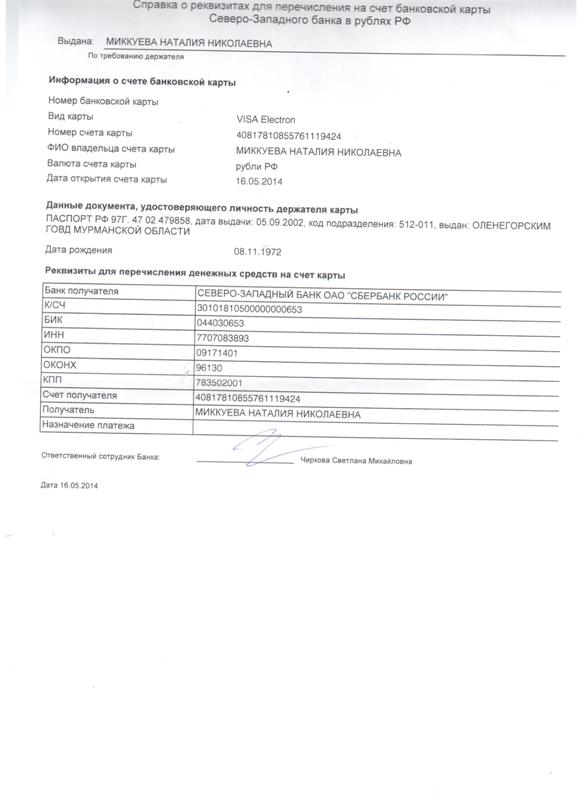 